UNIVERSITATEA DE MEDICINĂ ȘI FARMACIE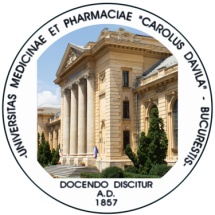 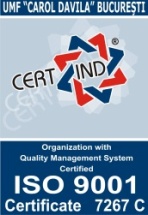 “CAROL DAVILA” din BUCUREȘTIDepartamentul  Învăţămant Clinic  13Obstetrică Ginecologie şi NeonatologieTematica pentru concursul de ocupare  post  Profesor  Universitar Obstetrică-Ginecologie , poz. 2, Disciplina Obstetrică Ginecologie BucurOBSTETRICĂA. Fiziologia genitalăa. Sistemul hipotalamo-hipofizar și corelația sa cu funcțiile genitale (5)b. Ciclul sexual (5)c. Hormonii sexuali. Ciclurile hormonale sexuale (ciclul ovarian și endometrial) (5)d. Fecundația, Implantarea, Embriogeneza (9)e. Noțiuni de reproducere umană asistată (7)f. Noțiuni de genetică umană (1)B. Sarcina normală și îngrijirea prenatală (1)a. Placenta și anexele fetale (9)b. Creșterea și dezvoltarea fătului (9)c. Modificări adaptative materne (8)d. Îngrijirea prenatală (1)e. Examenul ecografic în obstetrică (1)C. Hemoragii obstetricale antenatalea. Hemoragiile din prima jumătate a sarcinii (avortul, sarcina extrauterină, boala trofoblasticăgestațională) (1)b. Hemoragiile din a doua jumătate a sarcinii (Placenta previa, Decolarea prematură a placentei normal inserate, Ruptura uterină) (1)D. Sarcina cu risc obstetrical crescut (complicații medicale și chirurgicale asociate sarcinii)a. Diabetul zaharat (1)b. Boli cardiovasculare (1)c. Boli ale aparatului respirator (1)d. Boli hematologice (1)e. Boli tromboembolice (1)f. Boli ale aparatului urinar (1)g. Boli gastrointestinale (1)h. Boli ale ficatului, căilor biliare și pancreasului (1)i. Boli endocrine (1)j. Boli imunologice (Lupusul eritematos sistemic) (1)k. Boli infecțioase (1)l. Boli neoplazice (cancerul de sân, cancerul colului uterin) (1)m. Boli neurologice (epilepsia, scleroza multiplă) (8)n. Boli cu transmisie sexuală (1)o. Trombofiliile (1)E. Monitorizarea fetală antepartum și intrapartum. (1)F. Prezentații. Nașterea normală (1)a. Modificările fiziologice și biochimice ale travaliului (1)b. Fazele travaliului (1)c. Prezentații (1)d. Nașterea normală (1)G. Anomalii ale travaliuluia. Prezentații distocice (facială, frontală, transversală, distocia de umeri) (1)b. Travaliul distocic (1)H. Nașterea vaginală operatorie (forceps, vacuum) (1)I. Operația cezariană (1)J. Izoimunizarea Rh (1)K. Patologia anexelor fetale (7,8)L. Complicații obstetricalea. Hipertensiunea arterială gestațională. Preeclampsia. Eclampsia (1)b. Restricția de creștere intrauterină (1)c. Nașterea prematură (1)d. Sarcina prelungită/depașită (1)e. Sarcina multiplă (1)f. Moartea fetală in utero (8)M. Lăuziaa. Lăuzia fiziologică (6)b. Hemoragiile postpartum (1)c. Infecțiile puerperale (1)N. Șocul în obstetrică (1)O. Anestezia și analgezia în obstetrică (1)P. Nou-născutula. Nou-născutul sănătos (6)b. Patologia nou-născutului (boli și leziuni traumatice asociate nașterii) (6)Q. Noțiuni de teratologie (6)R. Noțiuni demografice (6)S. Noțiuni legislative și de etică în practica obstetricală și ginecologică (4)GINECOLOGIEA. Anatomia clinică a aparatului genital feminin (1)B. Diagnosticul afecțiunilor ginecologice (1)C. Noțiuni de ecografie în ginecologie (7)D. Tulburări menstruale (5)a. Menoragiab. Metroragii disfuncționalec. Amenoreead. DismenoreeaE. Boala inflamatorie pelvină (1)F. Sarcina extrauterină (1)G. Endometrioza (1)H. Abdomenul acut de cauză ginecologicăa. Hemoperitoneul (5)b. Torsiunea de organ (5)c. Abcesul tubo-ovarian (5)d. Pelviperitonita (5)e. Peritonita generalizată (2)I. Incontinența urinară de efort (1)J. Tulburările de statică ale organelor genitale (1)K. Anomalii congenitale ale tractului genital (1)L. Patologia benignă a aparatului genital feminin (1)M. Leziunile precursoare ale cancerului de col uterin (1)N. Patologia ginecologică malignă (1)a. Cancerul vulvarb. Cancerul vaginalc. Cancerul colului uterind. Cancerul endometriale. Cancerul ovarianO. Endoscopia ginecologică (laparoscopia (3), histeroscopia (5))P. Patologia benignă a glandei mamare (2,5)Q. Cancerul de sân (2)R. Menopauza (5)S. Infertilitatea cuplului (5)T. Noțiuni de ginecologie pediatrică (5)U. Planificarea familială (5)PROBA PRACTICĂLigatura arterei uterine la originea eiLigatura arterei hipogastriceDescoperirea uterului la nivelul carjii arterei uterineSalpingectomiaAnexectomiaOperaţia de la MancesterHisterectomia subtotalăHisterectomia totalăHisterectomia totală lărgită Wertheim cu limfadenectomieAsistenţa la o naştere normalăAplicaţia de forceps la strămtoarea inferioară: în OP, OS.Aplicaţia de forceps la excavatie în: OISA,OIDP, OISP, OIDA, OIST,OIDT (forceps Tarnier, Kielland sau Naegele, după obişnuinţă)Aplicaţia de forceps în prezentaţia facială, în excavaţie: în MISA, MIDP, MIDA, MISP.Versiunea internă: a) în prezentaţie transversală dorso- anterioară: stanga, dreapta                               b) în prezentaţie transversală dorso-posterioară: stanga, dreapta15. Marea extractie: prezentaţie pelvină oprită deasupra stramtorii superioare16. Extracţia pelvină: prezentaţie pelvină oprită în excavaţie17. Asistenţa la naştere în prezentaţia pelviană: a) metoda de degajare pelvină							b) metoda Bracht18. Laparatomia mediană subombilicală cu sau fără prelungire paraombilicală (deschidere şi închidere)19. Laparotomia transversală Pfannenstiel(deschidere, închidere)20. Rezecţie cuneiformă a ovarului ( op. Walter).BIBLIOGRAFIE RECOMANDATĂ1. Tratat de chirurgie, ediția a II-a, sub redacția Irinel Popescu, Constantin Ciuce, vol. V, Obstetrică șiGinecologie, coordonator Gheorghe Peltecu. Editura Academiei Române, București, 2014.2. Tratat de chirurgie, ediția I, sub redacția Irinel Popescu, vol VIII, partea IB, Chirurgie Generală,coordonator Irinel Popescu, Editura Academiei Române, 2008.3. Chirurgia endoscopică în Ginecologie, sub redacția Acad. Prof. Dr. Ioan Munteanu, EdituraAcademiei Române, Timișoara, 2008.4. Medicină legală materno-fetală, coordonator Gheorghe Alexandrescu, vol I/II, Editura ViațaMedicală Româneasca, București, 2013.5. Williams Ginecologie, ediția a II-a, Hoffman, Schorge, Schaffer, Halvorson, Bradshaw, Cunningham –Radu Vlădăreanu, coordonatorul ediției în limba româna, București, 2014.6. Tratat de obstetrică, Ioan Munteanu, vol I și II, Editura Academiei Române, Timișoara, 2006.7. Tratat de Ultrasonografie în Obstetrică și Ginecologie, Donald School – ediția a III-a, Asim Kurjak,Frank A. Chervenak, Radu Vlădăreanu, Editura Medicală Amaltea 20128. Esențialul în Obstetrică, D. Nanu, B. Marinescu, D. Matei, F. Isopescu, Editura Amaltea 20089. Langman Embriologie Medicală – ediția 10, T.W. Sadler, Editura Medicală Callisto 2008                  					 Director Departament 13, 				                           Prof.Univ.Dr. Stănescu Anca Daniela